Додаток №2ТЕХНІЧНІ ВИМОГИ І ЯКІСНІ ХАРАКТЕРИСТИКИ ДО ПРЕДМЕТА ЗАКУПІВЛІна закупівлю: Надгробок гранітний за кодом ДК - 021:2015 (CPV) - 44910000-2- Будівельний камінь Обґрунтування відповідно до частини четвертої статті 23 Закону України «Про публічні закупівлі»: Рішенням виконавчого комітету Житомирської міської ради від 07.09.2022 № 678 затверджено ескіз надгробка на могили воїнів, які загинули в період військової агресії проти України, тому замовником встановлюються технічні вимоги до товару визначені даним ескізом.  Надгробок гранітний розміромВисота 1,93 м.Довжина 1,9 м.Ширина 1,15 м. Елементи надгробка мають відповідати наступним параметрам:Стела букинський габро (р. 1,2 м., х 0,6 м., х  0,08 м.), Підставка лезниківський граніт (р. 1,0 м. х 0,3 м. х 0,1 м.), Тумба букинський габро (0,7 м. х 0,3 м. х 0,2 м.)Квітники букинський габро (р. 1,2 м. х 0,1 м. х 0,08 м. – 2 шт.), (р. 0,7 м. х 0,1 м. x 0,08 м. – 1 шт.)Надгробок лезниківський граніт (хвилястий) (р. 0,6 м. х 0,4 м. х 0,03 м.)Лампада букинський габро (р. 0,25 м.-1 шт.), ваза букинський габро (р. . -2 шт.)Тротуарна плитка (0,30 м. х 0,30 м.)Основа надгробка:фундамент - 1,8 м. х 0,95 м. х 0,3 м. (цемент –М500, гранітний щебінь фракції – 10-20 мм, арматура не менше - 6 мм). Фундамент має містити нішу для квітника;балка бетонна під фундамент - 3 м. х 0,15 м. х 0,15 м. – 2 шт.;Плити фундаменту: по периметру букинський габро (1,15м.х0,3м.х0,03 м. – 2шт.; 1,84м. х 0,3м. х 0,03м. -2 шт. – суцільною плиткою);верх фундаменту лезниківський граніт (1,20м. х 0,25 м. х 0,03 м. – 2 шт.; 1,45 м., 0,25 м., 0,03 м. – 2 шт. – суцільною плиткою)з’єднання елементів надгробка (тумба з стелою та тумба із фундаментом здійснюється арматурою розміром: товщина – 15-20 мм, довжина – 15-25 см.Художні роботи (портрет, П.І.Б., дати народження та смерті), портрет розміром 60 см., напис: великі букви розміром 5 см., малі букви розміром 3 см. Декоративні елементи надгробка (хрестик, квіти тощо) погоджуються із рідних померлого воїна. Встановлення надгробка (фундамент, балки, обкладання гранітом, складання надгробка).Облаштування надгробка тротуарною плиткою на бетонній основі.*Територія ділянки захоронення  складає ( ширина – 1,75м.; довжина – 2,5 м.). По периметру тротуарної плитки облаштовується бордюр (висотою 20 см. товщиною 7,5 мм).12. Кожен з надгробків має бути ідентичним за виключенням художніх робіт, які погоджуються із рідними померлих воїнів з урахуванням технічних характеристик, зазначених у даному Додатку. 13. Камінь повинен бути якісним, без дефектів, тріщин, без вкраплень сторонніх домішок, відповідати встановленим  нормативним актам чинного законодавства, державним стандартам, технічним умовам, які передбачають застосування заходів із захисту довкілля. Учасник гарантує виготовлення надгробка з урахуванням цих вимог. Замовник перевіряє якість каменя при огляді готового виробу, який надається Учасником.  14. На етапі розгляду тендерних пропозицій учасник має надати на адресу замовника: м. Житомир, провулок Козубського, буд. 5 один екземпляр готового виробу – надгробку для огляду. У випадку, якщо готовий надгробок не відповідає заявленим технічним вимогам та ескізу, в тому числі якості каменя та матеріалів, що вимагаються замовником даними технічними вимогами і якісними характеристиками вважається, що тендерна пропозиція учасника не відповідає умовам технічної специфікації та іншим вимогам щодо предмета закупівлі тендерної документації та не допускається до оцінки.15. Учасник повинен надати скановані оригінали або копії паспортів якості та/або сертифікатів відповідності, у разі якщо отримання таких  передбачено законодавством України.16. Встановлення надгробків здійснюється на могилах загиблих воїнів за заявкою замовника.17.Товар повинен бути поставлений та встановлений відповідно до заявок Замовника, в яких зазначається кількість товару, який необхідно поставити та встановити, за адресою кладовища, що зазначив Замовник.У разі наявності в технічні специфікації посилання на конкретні марку чи виробника або на конкретний процес, що характеризує продукт чи послугу певного суб’єкта господарювання, чи на торгові марки, патенти, типи або конкретне місце походження чи спосіб виробництва вважати, що таке посилання є необхідним та застосовується «еквівалент». Надгробок у готовому вигляді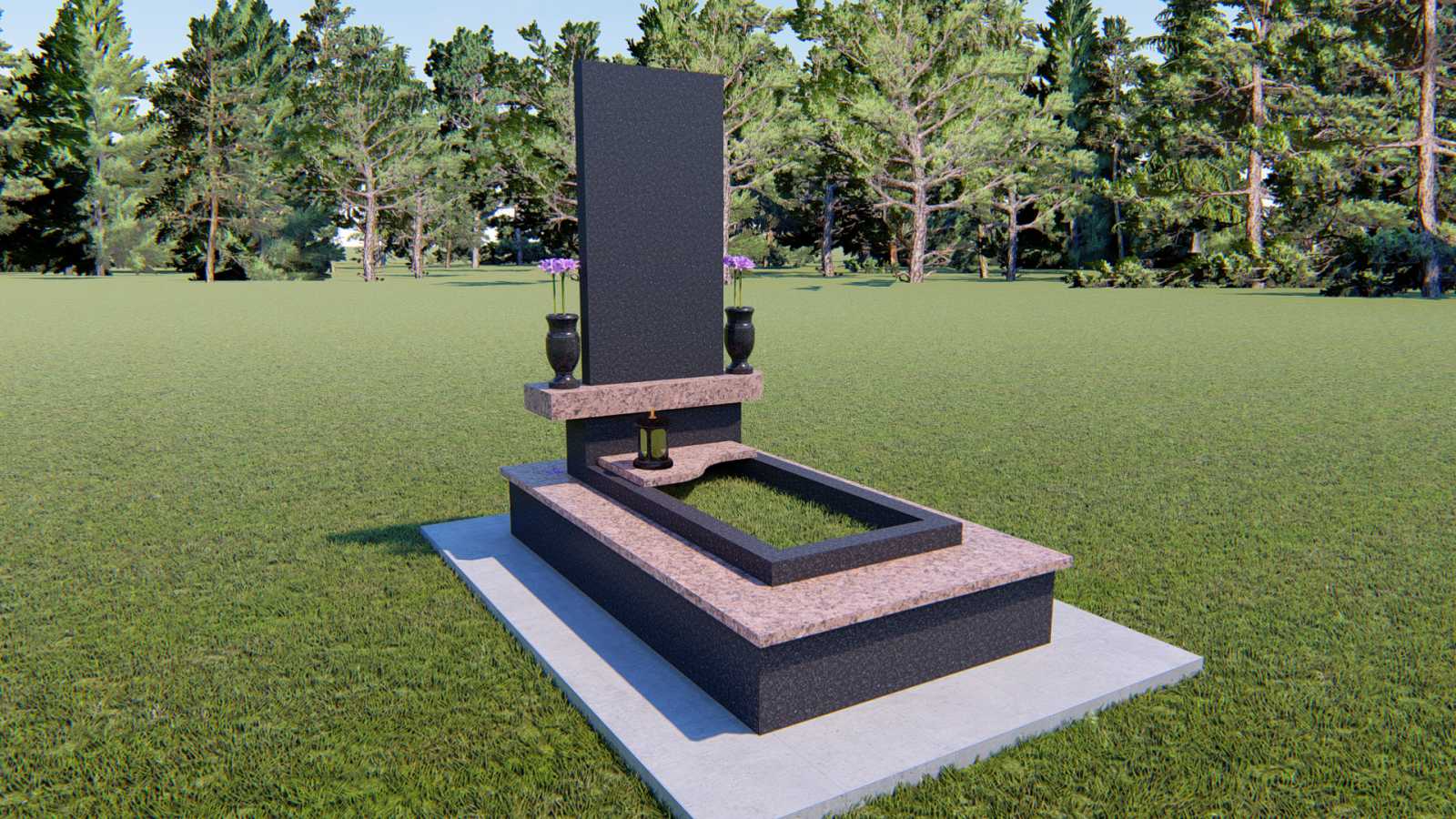 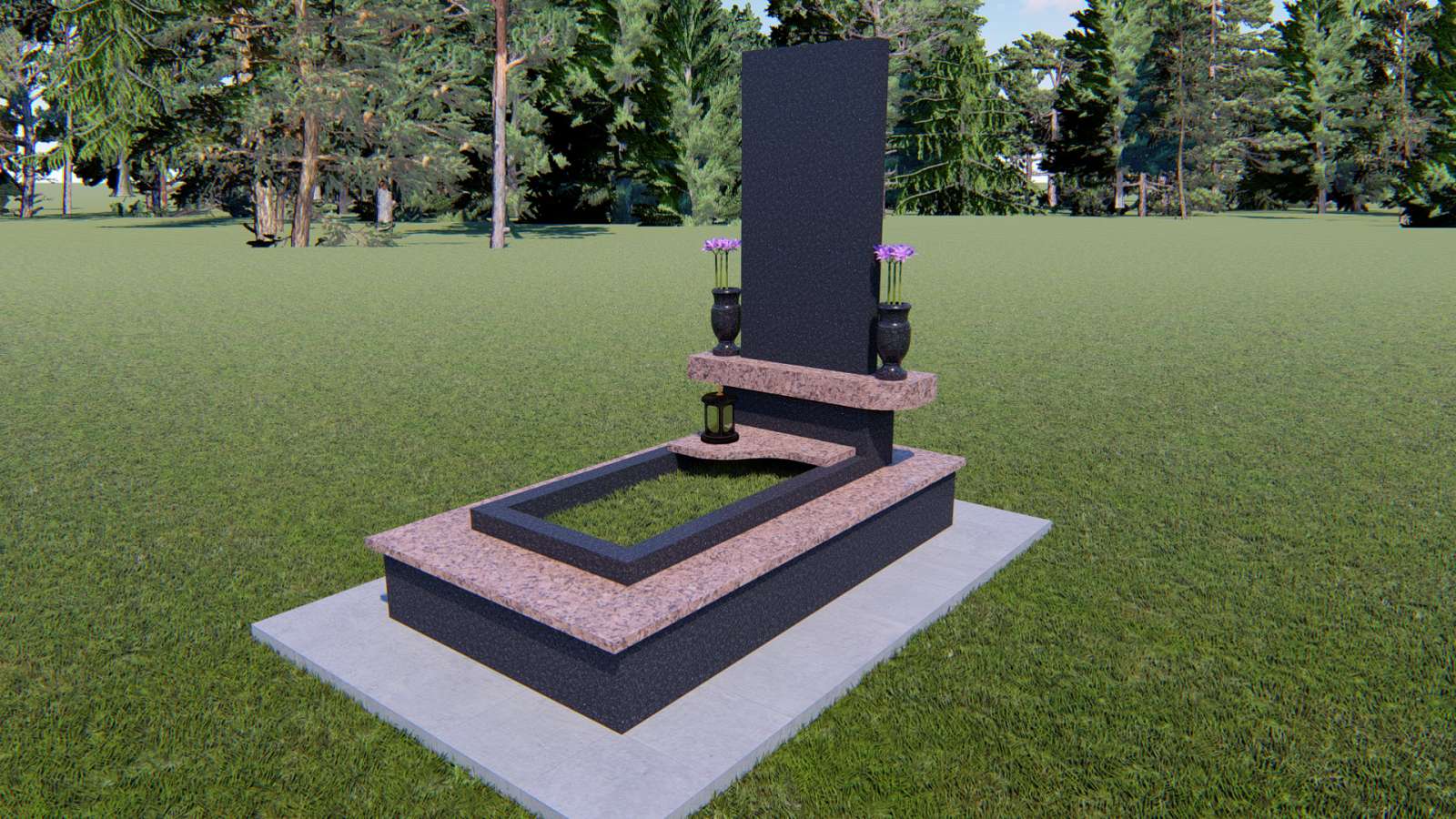 № п/пНайменування товаруОдиниці виміруКількість1Надгробок гранітний за кодом ДК - 021:2015 (CPV) - 44910000-2- Будівельний каміньШт.95